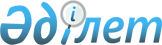 Шектеу іс-шараларын белгілеу туралы
					
			Күшін жойған
			
			
		
					Шығыс Қазақстан облысы Ұлан ауданы Багратион ауылдық округі әкімінің 2020 жылғы 10 қыркүйектегі № 3 шешімі. Шығыс Қазақстан облысының Әділет департаментінде 2020 жылғы 28 қыркүйекте № 7594 болып тіркелді. Күші жойылды - Шығыс Қазақстан облысы Ұлан ауданы Багратион ауылдық округі әкімінің 2020 жылғы 23 желтоқсандағы № 5 шешімімен
      Ескерту. Күші жойылды - Шығыс Қазақстан облысы Ұлан ауданы Багратион ауылдық округі әкімінің 23.12.2020 № 5 шешімімен (алғашқы ресми жарияланған күннен кейін күнтізбелік он күн өткен соң қолданысқа енгізіледі).

      ЗҚАИ-ның ескертпесі.

      Құжаттың мәтінінде түпнұсқаның пунктуациясы мен орфографиясы сақталған.
      Қазақстан Республикасының 2001 жылғы 23 қаңтардағы "Қазақстан Республикасының жергілікті мемлекеттік басқару және өзін-өзі басқару туралы" Заңының 35-бабы 2-тармағына, Қазақстан Республикасының 2002 жылғы 10 шілдедегі "Ветеринария туралы" Заңының 10-1 бабы 7) тармақшасына, "Қазақстан Республикасы ауыл шаруашылығы Министрлігі ветеринариялық бақылау және қадағалау комитетінің Ұлан аудандық аумақтық инспекциясы" мемлекеттік мекемесі басшысының 2020 жылғы 16маусымдағы № 01-26/344 ұсынысына сәйкес, Багратион ауылдық округінің әкімі ШЕШТІ:
      1. Ірі-қара мал арасында құтыру ауруының пайда болуына байланысты, Привольное ауылының солтүстік-шығысында орналасқан "Синие горы" жайылымы аумағында шектеу іс-шаралары белгіленсін.
      2. "Багратион ауылдық округі әкімінің аппараты" мемлекеттік мекемесі Қазақстан Республикасының белгіленген заңнамалық тәртіпте:
      1) осы шешімді аумақтық әділет органында мемлекеттік тіркелуін;
      2) осы шешімді мемлекеттік тіркелген күнінен бастап, он күнтізбелік күн ішінде оның көшірмелерін Ұлан ауданының аумағында таралатын мерзімді баспасөз басылымдарына ресми жариялауға жіберілуін;
      3) осы шешімді оны ресми жариялағаннан кейін Ұлан ауданы әкімінің интернет-ресурсында орналастыруын қамтамасыз етсін.
      3. Осы шешімнің орындалуына бақылауды өзіме қалдырамын.
      4. Осы шешім оның алғаш ресми жарияланған күннінен кейін күнтізбелік он күн өткен соң қолданысқа еңгізіледі.
					© 2012. Қазақстан Республикасы Әділет министрлігінің «Қазақстан Республикасының Заңнама және құқықтық ақпарат институты» ШЖҚ РМК
				
      Ауылдық округ әкімі

А. Чурбанов
